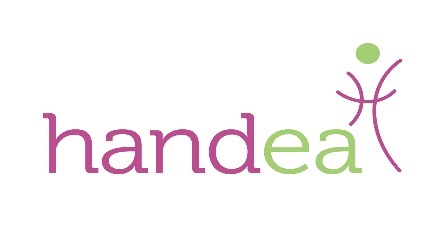 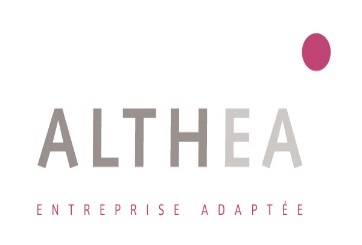 La communication entre l’entreprise et vous : Taux de satisfaction : 80%Les relations avec vos collègues : Taux de satisfaction : 85%La disponibilité de votre responsable : Taux de satisfaction : 79%L’accompagnement du service RH : Taux de satisfaction : 78%Le travail est-il adapté à vos capacités : Taux de satisfaction : 85%
Les consignes de travail sont expliquées : Taux de satisfaction : 88%Les formations proposées : Taux de satisfaction : 73%Les aménagements du poste de travail : Taux de satisfaction : 76%La sécurité à votre poste de travail : Taux de satisfaction : 86%TAUX DE SATISFACTION GLOBAL 81%Actions à mener : Améliorer l’information sur les formations et la communication en interneENQUETE INTERNE 2017 « QUALITE DE VIE AU TRAVAIL »  ENQUETE INTERNE 2017 « QUALITE DE VIE AU TRAVAIL »  ENQUETE INTERNE 2017 « QUALITE DE VIE AU TRAVAIL »  Taux de réponse 21%Taux de réponse 21%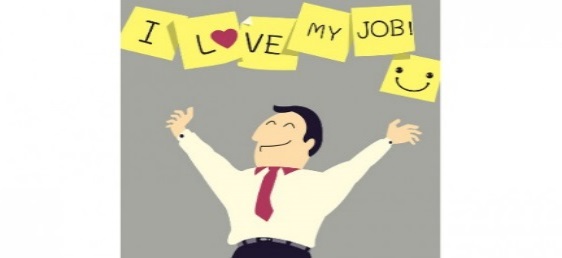 